OŠ Antuna Kanižlića, Požega                               INFORMACIJE za roditelje      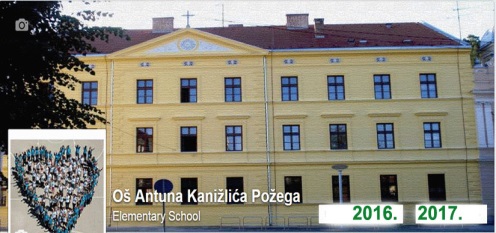                                           PREDMETNA NASTAVA  VI. i VIII. razred                                                                                                                                                                                                       Hvala na suradnji!Razredni odjel/ razredništvo/Razredni odjel/ razredništvo/Razrednik/- ica:Predmetkoji predajePredmetkoji predajeVrijeme održavanjaVrijeme održavanjaVrijeme održavanjaVrijeme održavanjaVrijeme održavanjaVrijeme održavanjaVrijeme održavanjaVrijeme održavanjaVrijeme održavanjaVrijeme održavanjaVrijeme održavanjaVrijeme održavanjaRazredni odjel/ razredništvo/Razredni odjel/ razredništvo/Razrednik/- ica:Predmetkoji predajePredmetkoji predajeVI. i VIII. prijepodneVI. i VIII. prijepodneVI. i VIII. prijepodneVI. i VIII. prijepodneVI. i VIII. prijepodneVI. i VIII. prijepodneVI. i VIII. poslijepodneVI. i VIII. poslijepodneVI. i VIII. poslijepodneVI. i VIII. poslijepodneVI. i VIII. poslijepodneVI. i VIII. poslijepodneRazredni odjel/ razredništvo/Razredni odjel/ razredništvo/Razrednik/- ica:Predmetkoji predajePredmetkoji predajeDANDANSATSATOD_DOOD_DODANDANSATSATOD_DOOD_DOVI. RAZREDVI. RAZREDVI. RAZREDVI. RAZREDVI. RAZREDVI.aValentina ČurčićValentina ČurčićHrvatski jezikHrvatski jezikČetvrtakČetvrtak2.2.8.50-9.358.50-9.35ČetvrtakČetvrtak3.3.15.20-16.05VI.bDanijela StanićDanijela StanićPriroda/ BiologijaPriroda/ BiologijaUtorakUtorak3.3.9.50-10.359.50-10.35UtorakUtorak4.4.16.15-17.00VI.cNevena PapakNevena PapakPovijestPovijestPonedjeljak Ponedjeljak 4.4.16.15-17.0016.15-17.00Ponedjeljak Ponedjeljak 5.5.17.05-17.50VIII. RAZREDVIII. RAZREDVIII. RAZREDVIII. RAZREDVIII. RAZREDVIII.aAna PejkovićAna PejkovićGeografijaGeografijaČetvrtakČetvrtak3.3.9.50-10.359.50-10.35UtorakUtorak3.3.15.20-16.05VIII.bBiljana MarkovićBiljana MarkovićHrvatski jezikHrvatski jezikUtorakUtorak3.3.9.50-10.359.50-10.35SrijedaSrijeda4.4.16.15-17.00VIII.cIgor SoldićIgor SoldićInformatikaInformatikaPetak Petak 3.3.15.20-16.0515.20-16.05SrijedaSrijeda1.1.13.30-14.15VIII.dMartina HeinMartina HeinKemijaKemijaPetak Petak 3.3.15.20-16.0515.20-16.05ČetvrtakČetvrtak3.3.9.50-10.35Učitelji bez razredništvaUčitelji bez razredništvaUčitelji bez razredništvaUčitelji bez razredništvaUčitelji bez razredništvaUčitelji bez razredništvaUčitelji bez razredništvaUčitelji bez razredništvaUčitelji bez razredništvaPredaje….Učitelj/-icaPredmetkoji predajeVrijeme održavanjaVrijeme održavanjaVrijeme održavanjaVrijeme održavanjaVrijeme održavanjaVrijeme održavanjaPredaje….Učitelj/-icaPredmetkoji predajeVI. i VIII. prijepodneVI. i VIII. prijepodneVI. i VIII. prijepodneVI. i VIII. poslijepodneVI. i VIII. poslijepodneVI. i VIII. poslijepodneDANSATOD_DODANSATOD_DOsvi VI. i VIII.Jelena PavlovićEngleski jezikUtorak5.11.35-12.20Petak3.15.20-16.05VI.c i  svi VIII.Milan DundovićMatematikaČetvrtak4.10.45-11.30Četvrtak5.17.05-17.50svi VI.bMirela NogolicaMatematikaUtorak2.8.50-9.35Četvrtak4.16.15-17.00svi VIII.Goran MlakarTjelesna i z. kulturaSrijeda 3.9.50-10.35Srijeda3.9.50-10.35svi VI. i VIII.; VII.a,b,dAna Marija Biršić GliboVjeronaukSrijeda 3.9.50-10.35Utorak6.17.55-18.40